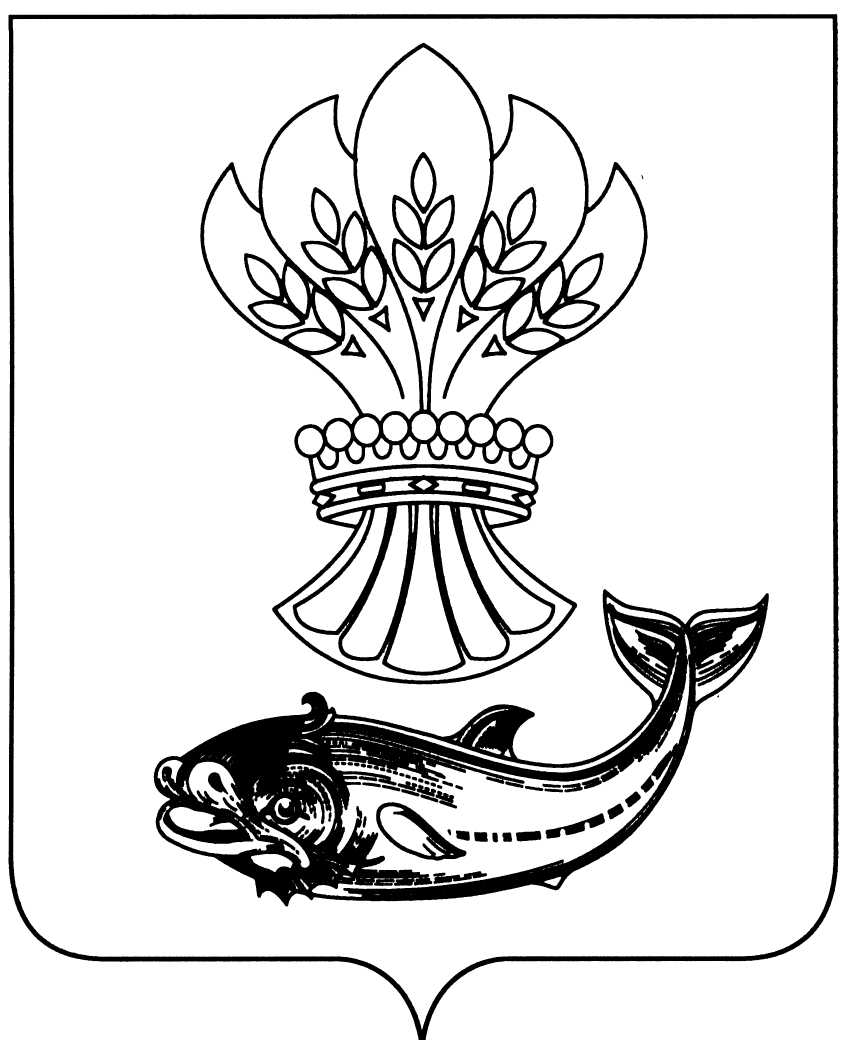 АДМИНИСТРАЦИЯПАНИНСКОГО МУНИЦИПАЛЬНОГО РАЙОНА ВОРОНЕЖСКОЙ ОБЛАСТИПОСТАНОВЛЕНИЕот 12.07.2019 № 252р.п. ПаниноОб утверждении отчета об исполнении муниципального бюджета Панинского муниципального района Воронежской области за 1 полугодие 2019 года В соответствии со статьей 264.2 Бюджетного кодекса Российской Федерации администрация Панинского муниципального района Воронежской области постановляет:1. Утвердить прилагаемый отчет об исполнении бюджета Панинского муниципального района Воронежской области за 1 полугодие 2019 года.2. Направить отчет об исполнении бюджета Панинского муниципального района Воронежской области за 1 полугодие 2019 года в Совет народных депутатов Панинского муниципального района Воронежской области.3. Настоящее постановление вступает в силу со дня его подписания.4. Опубликовать настоящее постановление в официальном печатном периодическом издании Панинского муниципального района Воронежской области «Панинский муниципальный вестник».5. Контроль за исполнением настоящего постановления оставляю за собой. ГлаваПанинского муниципального района Н.В. ЩегловУТВЕРЖДЕН постановлением администрации Панинского муниципального района Воронежской области от 12.07.2019 №2521-Наименование показателя2-Утвержд. - бюджеты муниципальных районов3-Исполнено - бюджеты муниципальных районовДоходы бюджета - Всего469 574 883,26200 079 748,19НАЛОГОВЫЕ И НЕНАЛОГОВЫЕ ДОХОДЫ124 651 000,0051 167 165,32НАЛОГИ НА ПРИБЫЛЬ, ДОХОДЫ71 261 000,0030 610 048,50Налог на доходы физических лиц71 261 000,0030 610 048,50Налог на доходы физических лиц с доходов, источником которых является налоговый агент, за исключением доходов, в отношении которых исчисление и уплата налога осуществляются в соответствии со статьями 227, 2271 и 228 Налогового кодекса Российской Федерации69 311 000,0030 122 570,49Налог на доходы физических лиц с доходов, полученных от осуществления деятельности физическими лицами, зарегистрированными в качестве индивидуальных предпринимателей, нотариусов, занимающихся частной практикой, адвокатов, учредивших адвокатские кабинеты, и других лиц, занимающихся частной практикой в соответствии со статьей 227 Налогового кодекса Российской Федерации950 000,00282 309,10Налог на доходы физических лиц с доходов, полученных физическими лицами в соответствии со статьей 228 Налогового кодекса Российской Федерации1 000 000,00205 168,91НАЛОГИ НА ТОВАРЫ (РАБОТЫ, УСЛУГИ), РЕАЛИЗУЕМЫЕ НА ТЕРРИТОРИИ РОССИЙСКОЙ ФЕДЕРАЦИИ12 185 000,006 287 896,55Акцизы по подакцизным товарам (продукции), производимым на территории Российской Федерации12 185 000,006 287 896,55Доходы от уплаты акцизов на дизельное топливо, подлежащие распределению между бюджетами субъектов Российской Федерации и местными бюджетами с учетом установленных дифференцированных нормативов отчислений в местные бюджеты4 874 000,002 854 440,70Доходы от уплаты акцизов на дизельное топливо, подлежащие распределению между бюджетами субъектов Российской Федерации и местными бюджетами с учетом установленных дифференцированных нормативов отчислений в местные бюджеты (по нормативам, установленным Федеральным законом о федеральном бюджете в целях формирования дорожных фондов субъектов Российской Федерации)4 874 000,002 854 440,70Доходы от уплаты акцизов на моторные масла для дизельных и (или) карбюраторных (инжекторных) двигателей, подлежащие распределению между бюджетами субъектов Российской Федерации и местными бюджетами с учетом установленных дифференцированных нормативов отчислений в местные бюджеты243 700,0021 656,92Доходы от уплаты акцизов на моторные масла для дизельных и (или) карбюраторных (инжекторных) двигателей, подлежащие распределению между бюджетами субъектов Российской Федерации и местными бюджетами с учетом установленных дифференцированных нормативов отчислений в местные бюджеты (по нормативам, установленным Федеральным законом о федеральном бюджете в целях формирования дорожных фондов субъектов Российской Федерации)243 700,0021 656,92Доходы от уплаты акцизов на автомобильный бензин, подлежащие распределению между бюджетами субъектов Российской Федерации и местными бюджетами с учетом установленных дифференцированных нормативов отчислений в местные бюджеты6 701 700,003 955 505,72Доходы от уплаты акцизов на автомобильный бензин, подлежащие распределению между бюджетами субъектов Российской Федерации и местными бюджетами с учетом установленных дифференцированных нормативов отчислений в местные бюджеты (по нормативам, установленным Федеральным законом о федеральном бюджете в целях формирования дорожных фондов субъектов Российской Федерации)6 701 700,003 955 505,72Доходы от уплаты акцизов на прямогонный бензин, подлежащие распределению между бюджетами субъектов Российской Федерации и местными бюджетами с учетом установленных дифференцированных нормативов отчислений в местные бюджеты365 600,00-543 706,79Доходы от уплаты акцизов на прямогонный бензин, подлежащие распределению между бюджетами субъектов Российской Федерации и местными бюджетами с учетом установленных дифференцированных нормативов отчислений в местные бюджеты (по нормативам, установленным Федеральным законом о федеральном бюджете в целях формирования дорожных фондов субъектов Российской Федерации)365 600,00-543 706,79НАЛОГИ НА СОВОКУПНЫЙ ДОХОД9 017 000,006 287 515,61Налог, взимаемый в связи с применением упрощенной системы налогообложения1 400 000,001 038 981,07Налог, взимаемый с налогоплательщиков, выбравших в качестве объекта налогообложения доходы1 400 000,00783 501,22Налог, взимаемый с налогоплательщиков, выбравших в качестве объекта налогообложения доходы1 400 000,00783 500,05Налог, взимаемый с налогоплательщиков, выбравших в качестве объекта налогообложения доходы (за налоговые периоды, истекшие до 1 января 2011 года)0,001,17Налог, взимаемый с налогоплательщиков, выбравших в качестве объекта налогообложения доходы, уменьшенные на величину расходов0,00255 479,85Налог, взимаемый с налогоплательщиков, выбравших в качестве объекта налогообложения доходы, уменьшенные на величину расходов (в том числе минимальный налог, зачисляемый в бюджеты субъектов Российской Федерации)0,00255 479,85Единый налог на вмененный доход для отдельных видов деятельности5 500 000,002 035 187,26Единый налог на вмененный доход для отдельных видов деятельности5 500 000,002 035 187,26Единый сельскохозяйственный налог2 107 000,003 170 900,63Единый сельскохозяйственный налог2 107 000,003 170 900,63Налог, взимаемый в связи с применением патентной системы налогообложения10 000,0042 446,65Налог, взимаемый в связи с применением патентной системы налогообложения, зачисляемый в бюджеты муниципальных районов 510 000,0042 446,65ГОСУДАРСТВЕННАЯ ПОШЛИНА2 050 000,001 165 046,30Государственная пошлина по делам, рассматриваемым в судах общей юрисдикции, мировыми судьями2 050 000,001 165 046,30Государственная пошлина по делам, рассматриваемым в судах общей юрисдикции, мировыми судьями (за исключением Верховного Суда Российской Федерации)2 050 000,001 165 046,30ЗАДОЛЖЕННОСТЬ И ПЕРЕРАСЧЕТЫ ПО ОТМЕНЕННЫМ НАЛОГАМ, СБОРАМ И ИНЫМ ОБЯЗАТЕЛЬНЫМ ПЛАТЕЖАМ0,000,13Налоги на имущество0,000,13Налог с имущества, переходящего в порядке наследования или дарения0,000,13ДОХОДЫ ОТ ИСПОЛЬЗОВАНИЯ ИМУЩЕСТВА, НАХОДЯЩЕГОСЯ В ГОСУДАРСТВЕННОЙ И МУНИЦИПАЛЬНОЙ СОБСТВЕННОСТИ19 200 000,002 345 066,48Проценты, полученные от предоставления бюджетных кредитов внутри страны0,003 476,10Проценты, полученные от предоставления бюджетных кредитов внутри страны за счет средств бюджетов муниципальных районов0,003 476,10Доходы, получаемые в виде арендной либо иной платы за передачу в возмездное пользование государственного и муниципального имущества (за исключением имущества бюджетных и автономных учреждений, а также имущества государственных и муниципальных унитарных предприятий, в том числе казенных)19 200 000,002 341 590,38Доходы, получаемые в виде арендной платы за земельные участки, государственная собственность на которые не разграничена, а также средства от продажи права на заключение договоров аренды указанных земельных участков18 500 000,002 014 940,58Доходы, получаемые в виде арендной платы за земельные участки, государственная собственность на которые не разграничена и которые расположены в границах сельских поселений и межселенных территорий муниципальных районов, а также средства от продажи права на заключение договоров аренды указанных земельных участков16 695 000,001 727 284,13Доходы, получаемые в виде арендной платы за земельные участки, государственная собственность на которые не разграничена и которые расположены в границах городских поселений, а также средства от продажи права на заключение договоров аренды указанных земельных участков1 805 000,00287 656,45Доходы от сдачи в аренду имущества, находящегося в оперативном управлении органов государственной власти, органов местного самоуправления, государственных внебюджетных фондов и созданных ими учреждений (за исключением имущества бюджетных и автономных учреждений)700 000,00326 649,80Доходы от сдачи в аренду имущества, находящегося в оперативном управлении органов управления муниципальных районов и созданных ими учреждений (за исключением имущества муниципальных бюджетных и автономных учреждений)700 000,00326 649,80ПЛАТЕЖИ ПРИ ПОЛЬЗОВАНИИ ПРИРОДНЫМИ РЕСУРСАМИ150 000,00130 890,10Плата за негативное воздействие на окружающую среду150 000,00130 890,10Плата за выбросы загрязняющих веществ в атмосферный воздух стационарными объектами39 000,0035 311,55Плата за сбросы загрязняющих веществ в водные объекты1 000,00564,14Плата за размещение отходов производства и потребления110 000,0095 014,41Плата за размещение отходов производства110 000,0095 014,41ДОХОДЫ ОТ ОКАЗАНИЯ ПЛАТНЫХ УСЛУГ И КОМПЕНСАЦИИ ЗАТРАТ ГОСУДАРСТВА150 000,00338 297,00Доходы от оказания платных услуг (работ)150 000,000,00Прочие доходы от оказания платных услуг (работ)150 000,000,00Прочие доходы от оказания платных услуг (работ) получателями средств бюджетов муниципальных районов150 000,000,00Доходы от компенсации затрат государства0,00338 297,00Прочие доходы от компенсации затрат государства0,00338 297,00Прочие доходы от компенсации затрат бюджетов муниципальных районов0,00338 297,00ДОХОДЫ ОТ ПРОДАЖИ МАТЕРИАЛЬНЫХ И НЕМАТЕРИАЛЬНЫХ АКТИВОВ0,00466 427,30Доходы от продажи земельных участков, находящихся в государственной и муниципальной собственности0,00466 427,30Доходы от продажи земельных участков, государственная собственность на которые не разграничена0,00466 427,30Доходы от продажи земельных участков, государственная собственность на которые не разграничена и которые расположены в границах сельских поселений и межселенных территорий муниципальных районов0,00453 100,00Доходы от продажи земельных участков, государственная собственность на которые не разграничена и которые расположены в границах городских поселений0,0013 327,30ШТРАФЫ, САНКЦИИ, ВОЗМЕЩЕНИЕ УЩЕРБА900 000,00434 093,85Денежные взыскания (штрафы) за нарушение законодательства о налогах и сборах30 000,0029 128,87Денежные взыскания (штрафы) за нарушение законодательства о налогах и сборах, предусмотренные статьями 116, 119.1, 119.2, пунктами 1 и 2 статьи 120, статьями 125, 126, 126.1, 128, 129, 129.1, 129.4, 132, 133, 134, 135, 135.1, 135.2 Налогового кодекса Российской Федерации25 000,0027 328,87Денежные взыскания (штрафы) за административные правонарушения в области налогов и сборов, предусмотренные Кодексом Российской Федерации об административных правонарушениях5 000,001 800,00Денежные взыскания (штрафы) за административные правонарушения в области государственного регулирования производства и оборота этилового спирта, алкогольной, спиртосодержащей и табачной продукции100 000,0055 000,00Денежные взыскания (штрафы) за административные правонарушения в области государственного регулирования производства и оборота этилового спирта, алкогольной, спиртосодержащей продукции100 000,0055 000,00Денежные взыскания (штрафы) и иные суммы, взыскиваемые с лиц, виновных в совершении преступлений, и в возмещение ущерба имуществу0,0025 000,00Денежные взыскания (штрафы) и иные суммы, взыскиваемые с лиц, виновных в совершении преступлений, и в возмещение ущерба имуществу, зачисляемые в бюджеты муниципальных районов0,0025 000,00Денежные взыскания (штрафы) за нарушение законодательства Российской Федерации о недрах, об особо охраняемых природных территориях, об охране и использовании животного мира, об экологической экспертизе, в области охраны окружающей среды, о рыболовстве и сохранении водных биологических ресурсов, земельного законодательства, лесного законодательства, водного законодательства75 000,0010 000,00Денежные взыскания (штрафы) за нарушение земельного законодательства75 000,0010 000,00Денежные взыскания (штрафы) за нарушение законодательства в области обеспечения санитарно-эпидемиологического благополучия человека и законодательства в сфере защиты прав потребителей255 000,0077 365,00Денежные взыскания (штрафы) за правонарушения в области дорожного движения0,0052 500,00Прочие денежные взыскания (штрафы) за правонарушения в области дорожного движения0,0052 500,00Денежные взыскания (штрафы) за нарушение законодательства Российской Федерации об административных правонарушениях, предусмотренные статьей 20.25 Кодекса Российской Федерации об административных правонарушениях50 000,0015 697,00Прочие поступления от денежных взысканий (штрафов) и иных сумм в возмещение ущерба390 000,00169 402,98Прочие поступления от денежных взысканий (штрафов) и иных сумм в возмещение ущерба, зачисляемые в бюджеты муниципальных районов390 000,00169 402,98ПРОЧИЕ НЕНАЛОГОВЫЕ ДОХОДЫ9 738 000,003 101 883,50Невыясненные поступления0,00-240,00Невыясненные поступления, зачисляемые в бюджеты муниципальных районов0,00-240,00Прочие неналоговые доходы9 738 000,003 102 123,50Прочие неналоговые доходы бюджетов муниципальных районов9 738 000,003 102 123,50БЕЗВОЗМЕЗДНЫЕ ПОСТУПЛЕНИЯ344 923 883,26148 912 582,87БЕЗВОЗМЕЗДНЫЕ ПОСТУПЛЕНИЯ ОТ ДРУГИХ БЮДЖЕТОВ БЮДЖЕТНОЙ СИСТЕМЫ РОССИЙСКОЙ ФЕДЕРАЦИИ344 923 883,26146 928 243,76Дотации бюджетам бюджетной системы Российской Федерации67 255 000,0033 627 600,00Дотации на выравнивание бюджетной обеспеченности67 255 000,0033 627 600,00Дотации бюджетам муниципальных районов на выравнивание бюджетной обеспеченности67 255 000,0033 627 600,00Субсидии бюджетам бюджетной системы Российской Федерации (межбюджетные субсидии)93 852 220,264 874 945,00Субсидии бюджетам на софинансирование капитальных вложений в объекты муниципальной собственности654 800,000,00Субсидии бюджетам муниципальных районов на софинансирование капитальных вложений в объекты муниципальной собственности654 800,000,00Субсидии бюджетам на осуществление дорожной деятельности в отношении автомобильных дорог общего пользования, а также капитального ремонта и ремонта дворовых территорий многоквартирных домов, проездов к дворовым территориям многоквартирных домов населенных пунктов47 506 800,000,00Субсидии бюджетам муниципальных районов на осуществление дорожной деятельности в отношении автомобильных дорог общего пользования, а также капитального ремонта и ремонта дворовых территорий многоквартирных домов, проездов к дворовым территориям многоквартирных домов населенных пунктов47 506 800,000,00Субсидии бюджетам на создание в общеобразовательных организациях, расположенных в сельской местности, условий для занятий физической культурой и спортом1 800 007,000,00Субсидии бюджетам муниципальных районов на создание в общеобразовательных организациях, расположенных в сельской местности, условий для занятий физической культурой и спортом1 800 007,000,00Субсидии бюджетам на обновление материально-технической базы для формирования у обучающихся современных технологических и гуманитарных навыков1 605 885,000,00Субсидии бюджетам муниципальных районов на обновление материально-технической базы для формирования у обучающихся современных технологических и гуманитарных навыков1 605 885,000,00Субсидии бюджетам на обеспечение развития и укрепления материально-технической базы домов культуры в населенных пунктах с числом жителей до 50 тысяч человек8 146 400,000,00Субсидии бюджетам муниципальных районов на обеспечение развития и укрепления материально-технической базы домов культуры в населенных пунктах с числом жителей до 50 тысяч человек8 146 400,000,00Субсидии бюджетам на реализацию мероприятий по обеспечению жильем молодых семей2 242 500,002 242 500,00Субсидии бюджетам муниципальных районов на реализацию мероприятий по обеспечению жильем молодых семей2 242 500,002 242 500,00Субсидия бюджетам на поддержку отрасли культуры105 340,000,00Субсидия бюджетам муниципальных районов на поддержку отрасли культуры105 340,000,00Прочие субсидии31 790 488,262 632 445,00Прочие субсидии бюджетам муниципальных районов31 790 488,262 632 445,00Субвенции бюджетам бюджетной системы Российской Федерации171 399 300,00102 032 072,87Субвенции местным бюджетам на выполнение передаваемых полномочий субъектов Российской Федерации5 229 000,002 614 000,00Субвенции бюджетам муниципальных районов на выполнение передаваемых полномочий субъектов Российской Федерации5 229 000,002 614 000,00Субвенции бюджетам на компенсацию части платы, взимаемой с родителей (законных представителей) за присмотр и уход за детьми, посещающими образовательные организации, реализующие образовательные программы дошкольного образования92 000,0022 695,06Субвенции бюджетам муниципальных районов на компенсацию части платы, взимаемой с родителей (законных представителей) за присмотр и уход за детьми, посещающими образовательные организации, реализующие образовательные программы дошкольного образования92 000,0022 695,06Субвенции бюджетам на выплату единовременного пособия при всех формах устройства детей, лишенных родительского попечения, в семью483 600,0083 795,45Субвенции бюджетам муниципальных районов на выплату единовременного пособия при всех формах устройства детей, лишенных родительского попечения, в семью483 600,0083 795,45Единая субвенция местным бюджетам6 098 000,003 951 882,36Единая субвенция бюджетам муниципальных районов6 098 000,003 951 882,36Прочие субвенции159 496 700,0095 359 700,00Прочие субвенции бюджетам муниципальных районов159 496 700,0095 359 700,00Иные межбюджетные трансферты12 417 363,006 393 625,89Межбюджетные трансферты, передаваемые бюджетам муниципальных образований на осуществление части полномочий по решению вопросов местного значения в соответствии с заключенными соглашениями9 827 322,003 886 911,51Межбюджетные трансферты, передаваемые бюджетам муниципальных районов из бюджетов поселений на осуществление части полномочий по решению вопросов местного значения в соответствии с заключенными соглашениями9 827 322,003 886 911,51Межбюджетные трансферты, передаваемые бюджетам для компенсации дополнительных расходов, возникших в результате решений, принятых органами власти другого уровня284 875,00284 875,00Межбюджетные трансферты, передаваемые бюджетам муниципальных районов для компенсации дополнительных расходов, возникших в результате решений, принятых органами власти другого уровня284 875,00284 875,00Прочие межбюджетные трансферты, передаваемые бюджетам2 305 166,002 221 839,38Прочие межбюджетные трансферты, передаваемые бюджетам муниципальных районов2 305 166,002 221 839,38ПРОЧИЕ БЕЗВОЗМЕЗДНЫЕ ПОСТУПЛЕНИЯ0,002 319 800,76Прочие безвозмездные поступления в бюджеты муниципальных районов0,002 319 800,76Прочие безвозмездные поступления в бюджеты муниципальных районов0,002 319 800,76ВОЗВРАТ ОСТАТКОВ СУБСИДИЙ, СУБВЕНЦИЙ И ИНЫХ МЕЖБЮДЖЕТНЫХ ТРАНСФЕРТОВ, ИМЕЮЩИХ ЦЕЛЕВОЕ НАЗНАЧЕНИЕ, ПРОШЛЫХ ЛЕТ0,00-335 461,65Возврат остатков субсидий, субвенций и иных межбюджетных трансфертов, имеющих целевое назначение, прошлых лет из бюджетов муниципальных районов0,00-335 461,65Возврат прочих остатков субсидий, субвенций и иных межбюджетных трансфертов, имеющих целевое назначение, прошлых лет из бюджетов муниципальных районов0,00-335 461,65Расходы - всего486 475 625,88211 513 341,44ОБЩЕГОСУДАРСТВЕННЫЕ ВОПРОСЫ44 882 100,1517 393 384,17Функционирование высшего должностного лица субъекта Российской Федерации и муниципального образования3 233 000,001 251 676,41Расходы на выплаты персоналу в целях обеспечения выполнения функций государственными (муниципальными) органами, казенными учреждениями, органами управления государственными внебюджетными фондами3 233 000,001 251 676,41Расходы на выплаты персоналу государственных (муниципальных) органов3 233 000,001 251 676,41Фонд оплаты труда государственных (муниципальных) органов2 483 000,00957 403,14Взносы по обязательному социальному страхованию на выплаты денежного содержания и иные выплаты работникам государственных (муниципальных) органов750 000,00294 273,27Функционирование законодательных (представительных) органов государственной власти и представительных органов муниципальных образований855 053,34388 086,41Расходы на выплаты персоналу в целях обеспечения выполнения функций государственными (муниципальными) органами, казенными учреждениями, органами управления государственными внебюджетными фондами849 053,34388 086,41Расходы на выплаты персоналу государственных (муниципальных) органов849 053,34388 086,41Фонд оплаты труда государственных (муниципальных) органов652 105,48296 288,64Взносы по обязательному социальному страхованию на выплаты денежного содержания и иные выплаты работникам государственных (муниципальных) органов196 947,8691 797,77Закупка товаров, работ и услуг для обеспечения государственных (муниципальных) нужд6 000,000,00Иные закупки товаров, работ и услуг для обеспечения государственных (муниципальных) нужд6 000,000,00Закупка товаров, работ, услуг в сфере информационно-коммуникационных технологий6 000,000,00Функционирование Правительства Российской Федерации, высших исполнительных органов государственной власти субъектов Российской Федерации, местных администраций19 461 246,818 786 851,70Расходы на выплаты персоналу в целях обеспечения выполнения функций государственными (муниципальными) органами, казенными учреждениями, органами управления государственными внебюджетными фондами11 896 446,664 767 473,62Расходы на выплаты персоналу государственных (муниципальных) органов11 896 446,664 767 473,62Фонд оплаты труда государственных (муниципальных) органов9 129 594,523 680 772,40Иные выплаты персоналу государственных (муниципальных) органов, за исключением фонда оплаты труда10 000,000,00Взносы по обязательному социальному страхованию на выплаты денежного содержания и иные выплаты работникам государственных (муниципальных) органов2 756 852,141 086 701,22Закупка товаров, работ и услуг для обеспечения государственных (муниципальных) нужд6 464 651,153 412 731,08Иные закупки товаров, работ и услуг для обеспечения государственных (муниципальных) нужд6 464 651,153 412 731,08Закупка товаров, работ, услуг в сфере информационно-коммуникационных технологий1 585 000,00640 574,42Прочая закупка товаров, работ и услуг4 879 651,152 772 156,66Иные бюджетные ассигнования1 100 149,00606 647,00Исполнение судебных актов490 149,00490 149,00Исполнение судебных актов Российской Федерации и мировых соглашений по возмещению причиненного вреда490 149,00490 149,00Уплата налогов, сборов и иных платежей610 000,00116 498,00Уплата налога на имущество организаций и земельного налога600 000,00115 080,00Уплата прочих налогов, сборов8 582,000,00Уплата иных платежей1 418,001 418,00Обеспечение деятельности финансовых, налоговых и таможенных органов и органов финансового (финансово-бюджетного) надзора5 317 500,002 050 074,29Расходы на выплаты персоналу в целях обеспечения выполнения функций государственными (муниципальными) органами, казенными учреждениями, органами управления государственными внебюджетными фондами4 159 800,001 479 447,58Расходы на выплаты персоналу государственных (муниципальных) органов4 159 800,001 479 447,58Фонд оплаты труда государственных (муниципальных) органов3 194 900,001 140 301,37Взносы по обязательному социальному страхованию на выплаты денежного содержания и иные выплаты работникам государственных (муниципальных) органов964 900,00339 146,21Закупка товаров, работ и услуг для обеспечения государственных (муниципальных) нужд1 151 600,00570 623,71Иные закупки товаров, работ и услуг для обеспечения государственных (муниципальных) нужд1 151 600,00570 623,71Закупка товаров, работ, услуг в сфере информационно-коммуникационных технологий897 700,00481 004,43Прочая закупка товаров, работ и услуг253 900,0089 619,28Иные бюджетные ассигнования6 100,003,00Уплата налогов, сборов и иных платежей6 100,003,00Уплата налога на имущество организаций и земельного налога6 100,003,00Резервные фонды1 987 500,000,00Иные бюджетные ассигнования1 987 500,000,00Резервные средства1 987 500,000,00Другие общегосударственные вопросы14 027 800,004 916 695,36Расходы на выплаты персоналу в целях обеспечения выполнения функций государственными (муниципальными) органами, казенными учреждениями, органами управления государственными внебюджетными фондами12 941 000,004 772 669,30Расходы на выплаты персоналу казенных учреждений11 146 100,003 955 398,56Фонд оплаты труда учреждений8 561 000,002 998 676,81Взносы по обязательному социальному страхованию на выплаты по оплате труда работников и иные выплаты работникам учреждений2 585 100,00956 721,75Расходы на выплаты персоналу государственных (муниципальных) органов1 794 900,00817 270,74Фонд оплаты труда государственных (муниципальных) органов1 378 790,00624 352,49Взносы по обязательному социальному страхованию на выплаты денежного содержания и иные выплаты работникам государственных (муниципальных) органов416 110,00192 918,25Закупка товаров, работ и услуг для обеспечения государственных (муниципальных) нужд1 063 800,00138 130,46Иные закупки товаров, работ и услуг для обеспечения государственных (муниципальных) нужд1 063 800,00138 130,46Закупка товаров, работ, услуг в сфере информационно-коммуникационных технологий90 810,0041 670,00Прочая закупка товаров, работ и услуг972 990,0096 460,46Иные бюджетные ассигнования23 000,005 895,60Уплата налогов, сборов и иных платежей23 000,005 895,60Уплата налога на имущество организаций и земельного налога12 616,400,00Уплата иных платежей10 383,605 895,60НАЦИОНАЛЬНАЯ ОБОРОНА100 000,000,00Мобилизационная подготовка экономики100 000,000,00Закупка товаров, работ и услуг для обеспечения государственных (муниципальных) нужд100 000,000,00Иные закупки товаров, работ и услуг для обеспечения государственных (муниципальных) нужд100 000,000,00Закупка товаров, работ, услуг в сфере информационно-коммуникационных технологий100 000,000,00НАЦИОНАЛЬНАЯ БЕЗОПАСНОСТЬ И ПРАВООХРАНИТЕЛЬНАЯ ДЕЯТЕЛЬНОСТЬ1 295 150,00667 218,35Защита населения и территории от чрезвычайных ситуаций природного и техногенного характера, гражданская оборона1 295 150,00667 218,35Расходы на выплаты персоналу в целях обеспечения выполнения функций государственными (муниципальными) органами, казенными учреждениями, органами управления государственными внебюджетными фондами1 199 600,00592 288,35Расходы на выплаты персоналу казенных учреждений1 199 600,00592 288,35Фонд оплаты труда учреждений921 400,00455 834,36Взносы по обязательному социальному страхованию на выплаты по оплате труда работников и иные выплаты работникам учреждений278 200,00136 453,99Закупка товаров, работ и услуг для обеспечения государственных (муниципальных) нужд95 550,0074 930,00Иные закупки товаров, работ и услуг для обеспечения государственных (муниципальных) нужд95 550,0074 930,00Закупка товаров, работ, услуг в сфере информационно-коммуникационных технологий10 000,000,00Прочая закупка товаров, работ и услуг85 550,0074 930,00НАЦИОНАЛЬНАЯ ЭКОНОМИКА72 232 676,8514 681 976,81Сельское хозяйство и рыболовство3 321 578,001 776 367,42Расходы на выплаты персоналу в целях обеспечения выполнения функций государственными (муниципальными) органами, казенными учреждениями, органами управления государственными внебюджетными фондами2 693 980,001 450 651,73Расходы на выплаты персоналу казенных учреждений2 693 980,001 450 651,73Фонд оплаты труда учреждений2 069 110,001 127 472,99Взносы по обязательному социальному страхованию на выплаты по оплате труда работников и иные выплаты работникам учреждений624 870,00323 178,74Закупка товаров, работ и услуг для обеспечения государственных (муниципальных) нужд612 211,00315 428,69Иные закупки товаров, работ и услуг для обеспечения государственных (муниципальных) нужд612 211,00315 428,69Закупка товаров, работ, услуг в сфере информационно-коммуникационных технологий113 700,0058 082,69Прочая закупка товаров, работ и услуг498 511,00257 346,00Иные бюджетные ассигнования15 387,0010 287,00Уплата налогов, сборов и иных платежей15 387,0010 287,00Уплата налога на имущество организаций и земельного налога9 987,005 447,00Уплата прочих налогов, сборов5 400,004 840,00Дорожное хозяйство (дорожные фонды)59 730 762,9110 247 133,26Закупка товаров, работ и услуг для обеспечения государственных (муниципальных) нужд1 976 829,650,00Иные закупки товаров, работ и услуг для обеспечения государственных (муниципальных) нужд1 976 829,650,00Прочая закупка товаров, работ и услуг1 976 829,650,00Капитальные вложения в объекты государственной (муниципальной) собственности38 962,9138 962,91Бюджетные инвестиции38 962,9138 962,91Бюджетные инвестиции в объекты капитального строительства государственной (муниципальной) собственности38 962,9138 962,91Межбюджетные трансферты57 714 970,3510 208 170,35Иные межбюджетные трансферты57 714 970,3510 208 170,35Другие вопросы в области национальной экономики9 180 335,942 658 476,13Закупка товаров, работ и услуг для обеспечения государственных (муниципальных) нужд7 622 435,942 583 902,75Иные закупки товаров, работ и услуг для обеспечения государственных (муниципальных) нужд7 622 435,942 583 902,75Закупка товаров, работ, услуг в сфере информационно-коммуникационных технологий1 370 000,0090 669,32Прочая закупка товаров, работ и услуг6 252 435,942 493 233,43Межбюджетные трансферты157 900,0074 573,38Иные межбюджетные трансферты157 900,0074 573,38Иные бюджетные ассигнования1 400 000,000,00Субсидии юридическим лицам (кроме некоммерческих организаций), индивидуальным предпринимателям, физическим лицам - производителям товаров, работ, услуг1 400 000,000,00Гранты юридическим лицам (кроме некоммерческих организаций), индивидуальным предпринимателям1 400 000,000,00ЖИЛИЩНО-КОММУНАЛЬНОЕ ХОЗЯЙСТВО16 071 554,260,00Коммунальное хозяйство10 000 000,000,00Межбюджетные трансферты10 000 000,000,00Иные межбюджетные трансферты10 000 000,000,00Благоустройство3 924 288,260,00Межбюджетные трансферты3 924 288,260,00Иные межбюджетные трансферты3 924 288,260,00Другие вопросы в области жилищно-коммунального хозяйства2 147 266,000,00Закупка товаров, работ и услуг для обеспечения государственных (муниципальных) нужд2 147 266,000,00Иные закупки товаров, работ и услуг для обеспечения государственных (муниципальных) нужд2 147 266,000,00Прочая закупка товаров, работ и услуг2 147 266,000,00ОХРАНА ОКРУЖАЮЩЕЙ СРЕДЫ20 000,000,00Охрана объектов растительного и животного мира и среды их обитания20 000,000,00Закупка товаров, работ и услуг для обеспечения государственных (муниципальных) нужд20 000,000,00Иные закупки товаров, работ и услуг для обеспечения государственных (муниципальных) нужд20 000,000,00Прочая закупка товаров, работ и услуг20 000,000,00ОБРАЗОВАНИЕ268 460 750,82141 466 524,09Дошкольное образование39 821 780,9721 046 583,55Расходы на выплаты персоналу в целях обеспечения выполнения функций государственными (муниципальными) органами, казенными учреждениями, органами управления государственными внебюджетными фондами26 469 157,5214 562 092,62Расходы на выплаты персоналу казенных учреждений26 469 157,5214 562 092,62Фонд оплаты труда учреждений20 329 613,4111 214 933,51Взносы по обязательному социальному страхованию на выплаты по оплате труда работников и иные выплаты работникам учреждений6 139 544,113 347 159,11Закупка товаров, работ и услуг для обеспечения государственных (муниципальных) нужд13 107 206,456 419 374,93Иные закупки товаров, работ и услуг для обеспечения государственных (муниципальных) нужд13 107 206,456 419 374,93Закупка товаров, работ, услуг в сфере информационно-коммуникационных технологий118 002,0058 015,04Прочая закупка товаров, работ и услуг12 989 204,456 361 359,89Иные бюджетные ассигнования245 417,0065 116,00Уплата налогов, сборов и иных платежей245 417,0065 116,00Уплата налога на имущество организаций и земельного налога234 617,0054 316,00Уплата прочих налогов, сборов800,00800,00Уплата иных платежей10 000,0010 000,00Общее образование199 885 293,98108 092 307,14Расходы на выплаты персоналу в целях обеспечения выполнения функций государственными (муниципальными) органами, казенными учреждениями, органами управления государственными внебюджетными фондами97 914 222,3856 964 508,19Расходы на выплаты персоналу казенных учреждений97 914 222,3856 964 508,19Фонд оплаты труда учреждений75 147 427,6444 152 314,05Иные выплаты персоналу учреждений, за исключением фонда оплаты труда41 900,001 900,00Взносы по обязательному социальному страхованию на выплаты по оплате труда работников и иные выплаты работникам учреждений22 724 894,7412 810 294,14Закупка товаров, работ и услуг для обеспечения государственных (муниципальных) нужд41 047 643,5121 816 258,80Иные закупки товаров, работ и услуг для обеспечения государственных (муниципальных) нужд41 047 643,5121 816 258,80Закупка товаров, работ, услуг в сфере информационно-коммуникационных технологий2 498 898,00482 112,61Закупка товаров, работ, услуг в целях капитального ремонта государственного (муниципального) имущества300 058,00300 058,00Прочая закупка товаров, работ и услуг38 248 687,5121 034 088,19Социальное обеспечение и иные выплаты населению25 506,009 306,00Социальные выплаты гражданам, кроме публичных нормативных социальных выплат506,00506,00Пособия, компенсации и иные социальные выплаты гражданам, кроме публичных нормативных обязательств506,00506,00Иные выплаты населению25 000,008 800,00Капитальные вложения в объекты государственной (муниципальной) собственности18 000,070,00Бюджетные инвестиции18 000,070,00Бюджетные инвестиции в объекты капитального строительства государственной (муниципальной) собственности18 000,070,00Предоставление субсидий бюджетным, автономным учреждениям и иным некоммерческим организациям60 100 786,7728 733 859,90Субсидии бюджетным учреждениям60 100 786,7728 733 859,90Субсидии бюджетным учреждениям на финансовое обеспечение государственного (муниципального) задания на оказание государственных (муниципальных) услуг (выполнение работ)60 100 786,7728 733 859,90Иные бюджетные ассигнования779 135,25568 374,25Уплата налогов, сборов и иных платежей779 135,25568 374,25Уплата налога на имущество организаций и земельного налога691 947,00481 186,00Уплата прочих налогов, сборов86 500,0086 500,00Уплата иных платежей688,25688,25Дополнительное образование детей15 325 293,476 115 838,18Расходы на выплаты персоналу в целях обеспечения выполнения функций государственными (муниципальными) органами, казенными учреждениями, органами управления государственными внебюджетными фондами11 481 620,004 949 015,86Расходы на выплаты персоналу казенных учреждений11 481 620,004 949 015,86Фонд оплаты труда учреждений8 815 520,003 787 562,56Иные выплаты персоналу учреждений, за исключением фонда оплаты труда3 000,000,00Взносы по обязательному социальному страхованию на выплаты по оплате труда работников и иные выплаты работникам учреждений2 663 100,001 161 453,30Закупка товаров, работ и услуг для обеспечения государственных (муниципальных) нужд1 323 973,47610 717,05Иные закупки товаров, работ и услуг для обеспечения государственных (муниципальных) нужд1 323 973,47610 717,05Закупка товаров, работ, услуг в сфере информационно-коммуникационных технологий129 797,0052 831,25Прочая закупка товаров, работ и услуг1 194 176,47557 885,80Капитальные вложения в объекты государственной (муниципальной) собственности2 106 900,00297 000,00Бюджетные инвестиции2 106 900,00297 000,00Бюджетные инвестиции в объекты капитального строительства государственной (муниципальной) собственности2 106 900,00297 000,00Предоставление субсидий бюджетным, автономным учреждениям и иным некоммерческим организациям329 800,00239 650,27Субсидии бюджетным учреждениям329 800,00239 650,27Субсидии бюджетным учреждениям на финансовое обеспечение государственного (муниципального) задания на оказание государственных (муниципальных) услуг (выполнение работ)329 800,00239 650,27Иные бюджетные ассигнования83 000,0019 455,00Уплата налогов, сборов и иных платежей83 000,0019 455,00Уплата налога на имущество организаций и земельного налога82 500,0019 455,00Уплата прочих налогов, сборов500,000,00Молодежная политика2 981 950,00789 371,11Расходы на выплаты персоналу в целях обеспечения выполнения функций государственными (муниципальными) органами, казенными учреждениями, органами управления государственными внебюджетными фондами295 500,00162 776,56Расходы на выплаты персоналу казенных учреждений295 500,00162 776,56Фонд оплаты труда учреждений226 900,00125 020,40Взносы по обязательному социальному страхованию на выплаты по оплате труда работников и иные выплаты работникам учреждений68 600,0037 756,16Закупка товаров, работ и услуг для обеспечения государственных (муниципальных) нужд2 198 557,82626 594,55Иные закупки товаров, работ и услуг для обеспечения государственных (муниципальных) нужд2 198 557,82626 594,55Прочая закупка товаров, работ и услуг2 198 557,82626 594,55Социальное обеспечение и иные выплаты населению439 892,180,00Социальные выплаты гражданам, кроме публичных нормативных социальных выплат439 892,180,00Пособия, компенсации и иные социальные выплаты гражданам, кроме публичных нормативных обязательств439 892,180,00Предоставление субсидий бюджетным, автономным учреждениям и иным некоммерческим организациям48 000,000,00Субсидии бюджетным учреждениям48 000,000,00Субсидии бюджетным учреждениям на финансовое обеспечение государственного (муниципального) задания на оказание государственных (муниципальных) услуг (выполнение работ)48 000,000,00Другие вопросы в области образования10 446 432,405 422 424,11Расходы на выплаты персоналу в целях обеспечения выполнения функций государственными (муниципальными) органами, казенными учреждениями, органами управления государственными внебюджетными фондами7 999 117,004 166 708,46Расходы на выплаты персоналу казенных учреждений6 345 357,003 192 554,98Фонд оплаты труда учреждений4 873 346,002 463 849,35Иные выплаты персоналу учреждений, за исключением фонда оплаты труда260,000,00Взносы по обязательному социальному страхованию на выплаты по оплате труда работников и иные выплаты работникам учреждений1 471 751,00728 705,63Расходы на выплаты персоналу государственных (муниципальных) органов1 653 760,00974 153,48Фонд оплаты труда государственных (муниципальных) органов1 262 000,00741 865,95Иные выплаты персоналу государственных (муниципальных) органов, за исключением фонда оплаты труда10 660,0010 660,00Взносы по обязательному социальному страхованию на выплаты денежного содержания и иные выплаты работникам государственных (муниципальных) органов381 100,00221 627,53Закупка товаров, работ и услуг для обеспечения государственных (муниципальных) нужд2 436 615,401 248 215,65Иные закупки товаров, работ и услуг для обеспечения государственных (муниципальных) нужд2 436 615,401 248 215,65Закупка товаров, работ, услуг в сфере информационно-коммуникационных технологий814 190,00429 894,27Прочая закупка товаров, работ и услуг1 622 425,40818 321,38Иные бюджетные ассигнования10 700,007 500,00Уплата налогов, сборов и иных платежей10 700,007 500,00Уплата налога на имущество организаций и земельного налога1 000,000,00Уплата прочих налогов, сборов9 700,007 500,00КУЛЬТУРА, КИНЕМАТОГРАФИЯ45 867 411,8016 306 320,19Культура40 863 274,0014 144 524,92Расходы на выплаты персоналу в целях обеспечения выполнения функций государственными (муниципальными) органами, казенными учреждениями, органами управления государственными внебюджетными фондами8 188 000,003 771 614,28Расходы на выплаты персоналу казенных учреждений8 188 000,003 771 614,28Фонд оплаты труда учреждений6 289 000,002 895 648,40Взносы по обязательному социальному страхованию на выплаты по оплате труда работников и иные выплаты работникам учреждений1 899 000,00875 965,88Закупка товаров, работ и услуг для обеспечения государственных (муниципальных) нужд2 710 918,00820 637,13Иные закупки товаров, работ и услуг для обеспечения государственных (муниципальных) нужд2 710 918,00820 637,13Закупка товаров, работ, услуг в сфере информационно-коммуникационных технологий347 410,0049 245,55Прочая закупка товаров, работ и услуг2 363 508,00771 391,58Межбюджетные трансферты8 146 400,000,00Иные межбюджетные трансферты8 146 400,000,00Предоставление субсидий бюджетным, автономным учреждениям и иным некоммерческим организациям21 757 956,009 547 716,51Субсидии бюджетным учреждениям21 757 956,009 547 716,51Субсидии бюджетным учреждениям на финансовое обеспечение государственного (муниципального) задания на оказание государственных (муниципальных) услуг (выполнение работ)21 757 956,009 547 716,51Иные бюджетные ассигнования60 000,004 557,00Уплата налогов, сборов и иных платежей60 000,004 557,00Уплата налога на имущество организаций и земельного налога60 000,004 557,00Другие вопросы в области культуры, кинематографии5 004 137,802 161 795,27Расходы на выплаты персоналу в целях обеспечения выполнения функций государственными (муниципальными) органами, казенными учреждениями, органами управления государственными внебюджетными фондами4 280 700,001 942 353,43Расходы на выплаты персоналу казенных учреждений2 881 000,001 350 549,80Фонд оплаты труда учреждений2 213 000,001 039 144,27Взносы по обязательному социальному страхованию на выплаты по оплате труда работников и иные выплаты работникам учреждений668 000,00311 405,53Расходы на выплаты персоналу государственных (муниципальных) органов1 399 700,00591 803,63Фонд оплаты труда государственных (муниципальных) органов1 075 000,00462 980,92Взносы по обязательному социальному страхованию на выплаты денежного содержания и иные выплаты работникам государственных (муниципальных) органов324 700,00128 822,71Закупка товаров, работ и услуг для обеспечения государственных (муниципальных) нужд648 437,80215 753,84Иные закупки товаров, работ и услуг для обеспечения государственных (муниципальных) нужд648 437,80215 753,84Закупка товаров, работ, услуг в сфере информационно-коммуникационных технологий250 337,80101 387,38Прочая закупка товаров, работ и услуг398 100,00114 366,46Иные бюджетные ассигнования75 000,003 688,00Уплата налогов, сборов и иных платежей75 000,003 688,00Уплата налога на имущество организаций и земельного налога75 000,003 688,00СОЦИАЛЬНАЯ ПОЛИТИКА12 442 100,008 230 736,58Пенсионное обеспечение3 500 000,001 558 565,80Социальное обеспечение и иные выплаты населению3 500 000,001 558 565,80Публичные нормативные социальные выплаты гражданам3 500 000,001 558 565,80Иные пенсии, социальные доплаты к пенсиям3 500 000,001 558 565,80Социальное обеспечение населения3 619 500,003 310 565,00Социальное обеспечение и иные выплаты населению3 219 500,003 050 500,00Публичные нормативные социальные выплаты гражданам227 000,0058 000,00Пособия, компенсации, меры социальной поддержки по публичным нормативным обязательствам227 000,0058 000,00Социальные выплаты гражданам, кроме публичных нормативных социальных выплат2 992 500,002 992 500,00Субсидии гражданам на приобретение жилья2 992 500,002 992 500,00Предоставление субсидий бюджетным, автономным учреждениям и иным некоммерческим организациям400 000,00260 065,00Субсидии некоммерческим организациям (за исключением государственных (муниципальных) учреждений)400 000,00260 065,00Субсидии (гранты в форме субсидий), не подлежащие казначейскому сопровождению400 000,00260 065,00Охрана семьи и детства5 322 600,003 361 605,78Расходы на выплаты персоналу в целях обеспечения выполнения функций государственными (муниципальными) органами, казенными учреждениями, органами управления государственными внебюджетными фондами556 000,00190 310,69Расходы на выплаты персоналу казенных учреждений556 000,00190 310,69Фонд оплаты труда учреждений453 290,00146 168,00Взносы по обязательному социальному страхованию на выплаты по оплате труда работников и иные выплаты работникам учреждений102 710,0044 142,69Социальное обеспечение и иные выплаты населению4 766 600,003 171 295,09Публичные нормативные социальные выплаты гражданам4 766 600,003 171 295,09Пособия, компенсации, меры социальной поддержки по публичным нормативным обязательствам4 766 600,003 171 295,09ФИЗИЧЕСКАЯ КУЛЬТУРА И СПОРТ9 262 007,003 821 436,25Массовый спорт6 807 200,003 821 436,25Закупка товаров, работ и услуг для обеспечения государственных (муниципальных) нужд984 200,00570 655,42Иные закупки товаров, работ и услуг для обеспечения государственных (муниципальных) нужд984 200,00570 655,42Прочая закупка товаров, работ и услуг984 200,00570 655,42Предоставление субсидий бюджетным, автономным учреждениям и иным некоммерческим организациям5 823 000,003 250 780,83Субсидии бюджетным учреждениям5 823 000,003 250 780,83Субсидии бюджетным учреждениям на финансовое обеспечение государственного (муниципального) задания на оказание государственных (муниципальных) услуг (выполнение работ)5 823 000,003 250 780,83Другие вопросы в области физической культуры и спорта2 454 807,000,00Капитальные вложения в объекты государственной (муниципальной) собственности2 454 807,000,00Бюджетные инвестиции2 454 807,000,00Бюджетные инвестиции в объекты капитального строительства государственной (муниципальной) собственности2 454 807,000,00МЕЖБЮДЖЕТНЫЕ ТРАНСФЕРТЫ ОБЩЕГО ХАРАКТЕРА БЮДЖЕТАМ БЮДЖЕТНОЙ СИСТЕМЫ РОССИЙСКОЙ ФЕДЕРАЦИИ15 841 875,008 945 745,00Дотации на выравнивание бюджетной обеспеченности субъектов Российской Федерации и муниципальных образований7 848 000,004 530 610,00Межбюджетные трансферты7 848 000,004 530 610,00Дотации7 848 000,004 530 610,00Дотации на выравнивание бюджетной обеспеченности7 848 000,004 530 610,00Прочие межбюджетные трансферты общего характера7 993 875,004 415 135,00Межбюджетные трансферты7 993 875,004 415 135,00Иные межбюджетные трансферты7 993 875,004 415 135,00Результат исполнения бюджета (дефицит / профицит)-16 900 742,62-11 433 593,25ИТОГО16 900 742,6211 433 593,25ИСТОЧНИКИ ВНУТРЕННЕГО ФИНАНСИРОВАНИЯ ДЕФИЦИТОВ БЮДЖЕТОВ114 907,00114 907,00Иные источники внутреннего финансирования дефицитов бюджетов114 907,00114 907,00Бюджетные кредиты, предоставленные внутри страны в валюте Российской Федерации114 907,00114 907,00Возврат бюджетных кредитов, предоставленных внутри страны в валюте Российской Федерации114 907,00114 907,00Возврат бюджетных кредитов, предоставленных другим бюджетам бюджетной системы Российской Федерации в валюте Российской Федерации114 907,00114 907,00Возврат бюджетных кредитов, предоставленных другим бюджетам бюджетной системы Российской Федерации из бюджетов муниципальных районов в валюте Российской Федерации114 907,00114 907,00Изменение остатков средств16 785 835,6211 318 686,25Изменение остатков средств на счетах по учету средств бюджетов16 785 835,6211 318 686,25Увеличение остатков средств бюджетов-469 689 790,26-209 647 462,54Увеличение прочих остатков средств бюджетов-469 689 790,26-209 647 462,54Увеличение прочих остатков денежных средств бюджетов-469 689 790,26-209 647 462,54Увеличение прочих остатков денежных средств бюджетов муниципальных районов-469 689 790,26-209 647 462,54Уменьшение остатков средств бюджетов486 475 625,88220 966 148,79Уменьшение прочих остатков средств бюджетов486 475 625,88220 966 148,79Уменьшение прочих остатков денежных средств бюджетов486 475 625,88220 966 148,79Уменьшение прочих остатков денежных средств бюджетов муниципальных районов486 475 625,88220 966 148,79